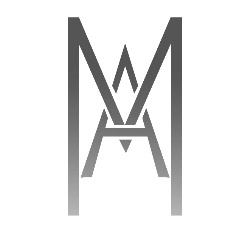 Date : 10 may 2018 Thanks for staying with us Dear [Guest Name],Thank you for visiting us at [Hotel Name]. I hope we achieved our goal in making your stay memorable by providing outstanding service.We strive to make the experience at [Hotel Name] one you will remember forever. Therefore, your comments are very important to us. Please take a moment of your time to complete our On-Line Comment Card, so we maintain our exceptional service. We Love to hear your feedback and use it to review and improve our services every day!Looking forward to welcome you again soon.[Hotel Manager Name and Sign]General ManagerT: 00966 599999999E: info@mahotels.net